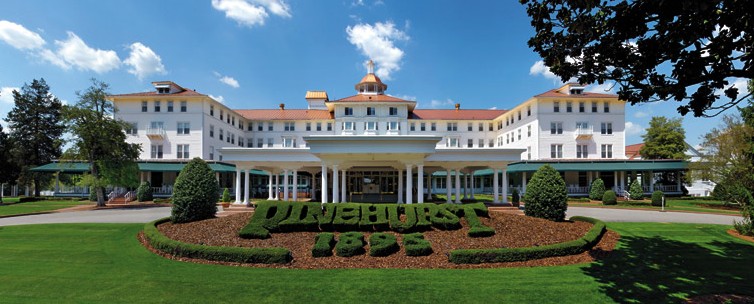 Registration  Form:NCS-­‐ACOFP Annual CME meeting Pinehurst Resort – August 2014Name:	Title:	AOA # ( if applicable) 	Address:			City:	State: 	 Zip:	EMAIL:	(for communication of agenda, etc)Please register by July 15, 2014.  After this date there will be a $50.00 late fee. Are you a current member of NCS ACOFP? Yes	No 	Check Type Below:Member Physician: $ 300  	  Non member Physician : $ 350 ____ Military, Active Duty: $ 200  		Physician assistant or Nurse practitioners: $ 250 ____ Residents -­‐ $50  	Spouse/Guest  $50  	TOTAL REGISTRATION FEES $  	PAYMENT: ( 2 options)Mail a check to NCS-­‐ACOFP with this registration form to: Robert Agnello             108 Spring Pond Lane,                              Spring Lake, NC 28390Pay via PAYPAL link on website , and email this registration form to :membership@nc-acofp.org